Test: 20.4.20				Test: 27.4.20			      Test: 4.5.20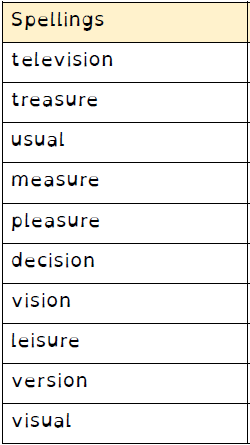 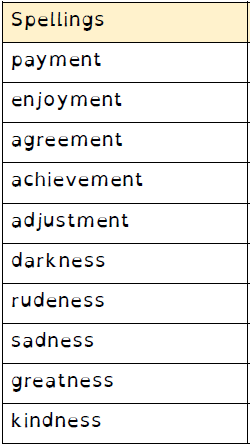 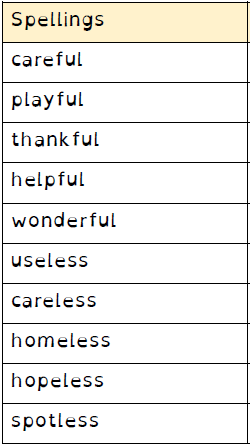 Test: 11.5.20                                                 Test:25.5.20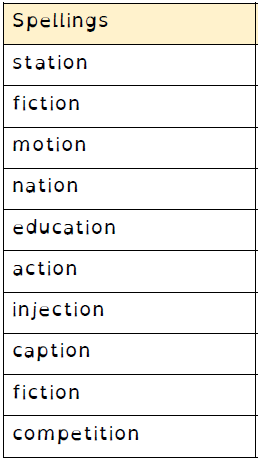 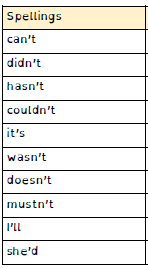 Year 2